Publicado en Madrid el 30/09/2021 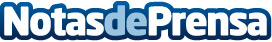 Enlaces de calidad para mejorar el posicionamiento SEO de páginas web, por Dofollow.esAumenta la demanda de backlinks para mejorar la visibilidad online de páginas web. Dofollow, expertos en Link Building, describe la crucial importancia de este servicio de posicionamiento SEODatos de contacto:Dofollowhttps://dofollow.es/955 314 607Nota de prensa publicada en: https://www.notasdeprensa.es/enlaces-de-calidad-para-mejorar-el Categorias: Nacional Comunicación Marketing Programación Emprendedores E-Commerce Software http://www.notasdeprensa.es